Домашнее задание. Масштаб, география, 6 класс1 вариантНаименее подробна территория изображена на карте с масштабом:А) 1:25 000 Б) 1:250 000 В) 1:2500000 Г) 1:250000002)Переведите в численный масштаб: в 1 см – 350 м3)Переведите в именованный масштаб: 1: 280004)Длина улицы на плане = 8 см, какова длина на местности, если масштаб плана 1:60005)5А) Определите по карте расстояние на местности  по прямой от точки А до точки В. (в метрах)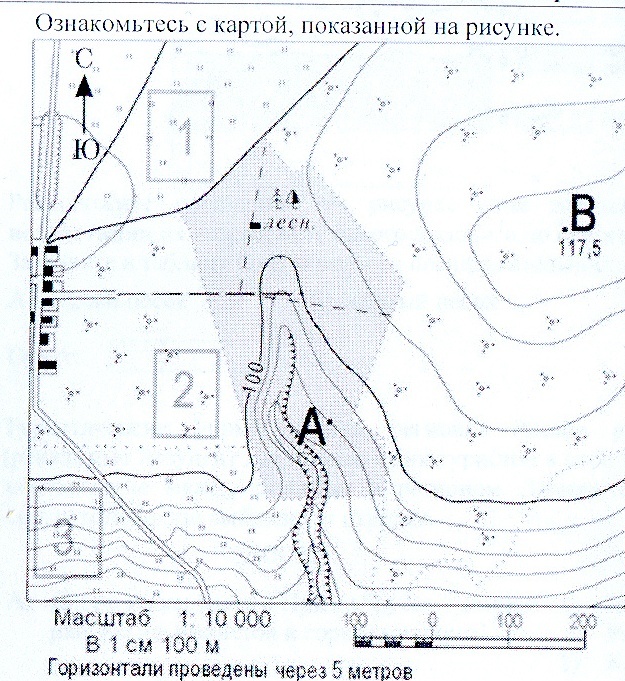 5Б) Ваш младший брат зимой хочет покататься с друзьями на санках с горки. Оцените, какой из участков, обозначенных на карте цифрами 1,2 и 3, наиболее подходит для этого. Для обоснования своего ответа приведите два довода.Домашнее задание. Масштаб, география, 6 класс2 вариант1) 1)	Наиболее подробна территория изображена на карте с масштабом:А) 1:25 000 Б) 1:250 000 В) 1:2500000 Г) 1:250000002)Переведите в численный масштаб: в 1 см – 40 м3)Переведите в именованный масштаб: 1: 1700004)Длина моста на плане = 4 см, какова длина на местности, если масштаб плана  1:9005) 5А) Определите по карте расстояние на местности  по прямой от  дома лесника  до точки В. (в метрах)5Б) Вы решили организовать баскетбольную площадку. Оцените, какой из участков, обозначенных на карте цифрами 1,2 и 3, наиболее подходит для этого. Для обоснования своего ответа приведите два довода.